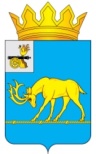 МУНИЦИПАЛЬНОЕ ОБРАЗОВАНИЕ «ТЕМКИНСКИЙ РАЙОН» СМОЛЕНСКОЙ ОБЛАСТИТЕМКИНСКИЙ РАЙОННЫЙ СОВЕТ ДЕПУТАТОВР Е Ш Е Н И Еот 29 июля 2022 года                                                                                                № 56Об утверждении протокола опроса граждан по вопросу ликвидации МБОУ Кикинская МООШ муниципального образования «Темкинский район» Смоленской области    В соответствии с Федеральными законами от 06.10.2003 № 131-ФЗ                      «Об общих принципах организации местного самоуправления в Российской Федерации», от 29.12.2012 № 273-ФЗ «Об образовании в Российской Федерации», Уставом муниципального образования «Темкинский район» Смоленской области (новая редакция) (с изменениями), Положением о порядке назначения и проведения опроса граждан в муниципальном образовании «Темкинский район» Смоленской области, решением постоянной комиссии по законности и правопорядкуТемкинский районный Совет депутатов р е ш и л: Утвердить прилагаемый протокол опроса граждан по вопросу ликвидации  МБОУ Кикинская МООШ муниципального образования «Темкинский район» Смоленской области от 27.07.2022 года. Настоящее решение вступает в силу со дня его официального опубликования  в  районной газете  «Заря». 3. Контроль  за исполнением  настоящего решения возложить на постоянную комиссию по законности и правопорядку (председатель                        А.Ф. Горностаева). Глава муниципального образования «Темкинский район»   Смоленской    областиПредседатель    Темкинского         районного    Совета    депутатовС.А. ГуляевЛ.Ю. Терёхина